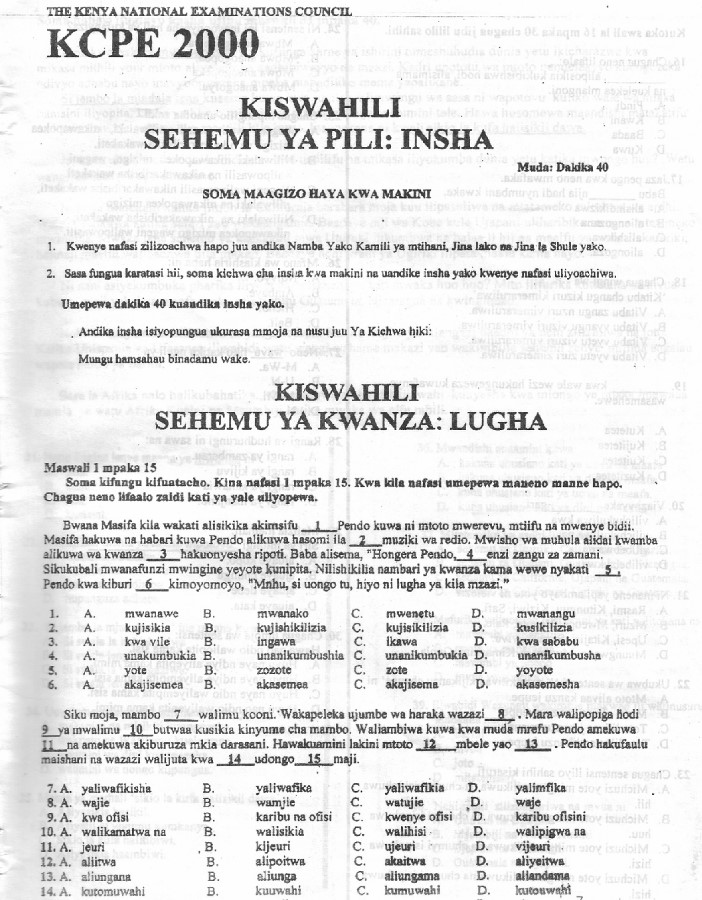                                                                          4  5  